Ramka łącząca ZVR 50Opakowanie jednostkowe: 1 sztukaAsortyment: C
Numer artykułu: 0093.0197Producent: MAICO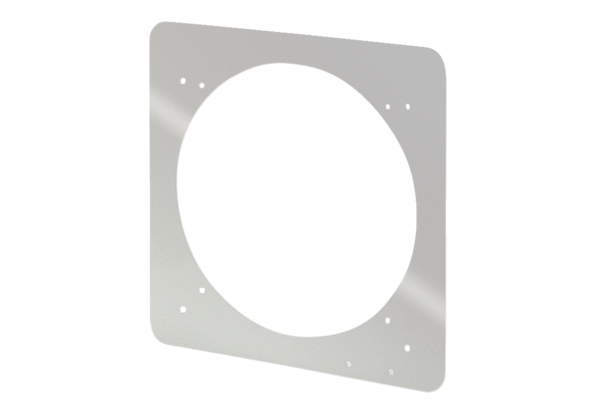 